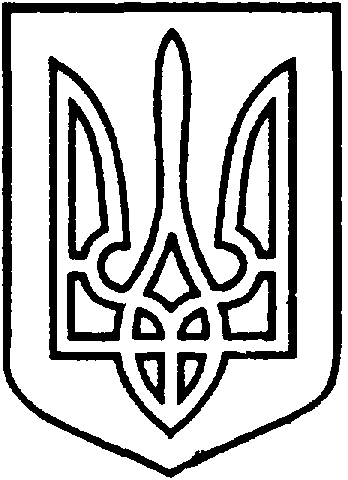 УКРАЇНАВІЙСЬКОВО-ЦИВІЛЬНА  АДМІНІСТРАЦІЯМІСТА  СЄВЄРОДОНЕЦЬК  ЛУГАНСЬКОЇ  ОБЛАСТІРОЗПОРЯДЖЕННЯКЕРІВНИКА ВІЙСЬКОВО-ЦИВІЛЬНОЇ  АДМІНІСТРАЦІЇЛуганська обл., м. Сєвєродонецьк,бульвар Дружби Народів, 32« 14 »  вересня  2020 року                                                                                       №398     Про затвердження Положення про міську комісію з питань ТЕБ та НС Військово-цивільної адміністрації міста Сєвєродонецьк Луганської областіта її посадового складуВідповідно до пп.8 п.3 статті 6 Закону України «Про військово-цивільні адміністрації», постанови Кабінету Міністрів України від 17.06.2015р. №409 «Про затвердження Типового положення про регіональну та місцеву комісію з питань техногенно-екологічної безпеки та надзвичайних ситуацій»1. Затвердити Положення про міську комісію з питань техногенно-екологічної безпеки та надзвичайних ситуацій Військово-цивільної адміністрації міста Сєвєродонецьк Луганської області (Додаток 1). 2. Затвердити посадовий склад міської комісії з питань техногенно-екологічної безпеки та надзвичайних ситуацій Військово-цивільної адміністрації міста Сєвєродонецьк Луганської області (Додаток 2). 3. Розпорядження  підлягає оприлюдненню.4. Контроль за виконанням даного розпорядження залишаю за собою.Керівник військово-цивільної адміністрації                                            Олександр СТРЮК Додаток 1до розпорядження керівника ВЦАвід « 14 » вересня 2020р.  №398ПОЛОЖЕННЯпро міську комісію з питань техногенно-екологічної безпекита надзвичайних ситуацій Військово-цивільної адміністрації міста Сєвєродонецьк Луганської області1. Комісія з питань техногенно-екологічної безпеки та надзвичайних ситуацій (далі - комісія) є постійно діючим органом, який утворено відповідно до розпорядження керівника Військово-цивільної адміністрації міста Сєвєродонецьк Луганської області для координації діяльності підприємств, установ та організацій, пов’язаної із забезпеченням техногенно-екологічної безпеки, захисту населення і територій від наслідків надзвичайних ситуацій, запобігання виникненню надзвичайних ситуацій і реагування на них. 2. Комісія у своїй діяльності керується Конституцією і законами України, а також указами Президента України і постановами Верховної Ради України, прийнятими відповідно до Конституції та законів України, актами Кабінету Міністрів України, рішеннями Державної та Регіональної комісій з питань техногенно-екологічної безпеки та надзвичайних ситуацій, законом України «Про військово-цивільні адміністрації», цим Положенням. 3. Основними завданнями міської комісії на території міста Сєвєродонецьк є:1) координація діяльності підприємств, установ та організацій, пов’язаної із:- функціонуванням територіальної підсистеми єдиної системи цивільного захисту;- здійсненням оповіщення органів управління та сил цивільного захисту, а також населення про виникнення надзвичайної ситуації та інформування його про дії в умовах такої ситуації;- залученням сил цивільного захисту до проведення аварійно-рятувальних та інших невідкладних робіт, ліквідації наслідків надзвичайної ситуації, надання гуманітарної допомоги;- забезпеченням реалізації вимог техногенної та пожежної безпеки;- навчанням населення діям у надзвичайній ситуації;- визначенням меж зони надзвичайної ситуації;- здійсненням постійного прогнозування зони можливого поширення надзвичайної ситуації та масштабів можливих наслідків;- організацією робіт із локалізації і ліквідації наслідків надзвичайної ситуації, залучення для цього необхідних сил і засобів;- організацією та здійсненням: заходів щодо життєзабезпечення населення, що постраждало внаслідок виникнення надзвичайної ситуації;заходів з евакуації (у разі потреби);радіаційного, хімічного, біологічного, інженерного та медичного захисту населення і територій від наслідків надзвичайної ситуації;- вжиттям заходів до забезпечення готовності територіальної підсистеми єдиної державної системи цивільного захисту до дій в умовах надзвичайної ситуації та в особливий період;- здійсненням безперервного контролю за розвитком надзвичайної ситуації та обстановкою на аварійних об’єктах і прилеглих до них територіях;- інформуванням органів управління цивільного захисту та населення про розвиток надзвичайної ситуації та заходи, що здійснюються;- забезпеченням: живучості об’єктів економіки та управління під час реагування на надзвичайну ситуацію;стабільного функціонування об’єктів паливно-енергетичного комплексу під час виникнення надзвичайної ситуації, злагодженої роботи підприємств, установ та організацій для забезпечення сталої і безперебійної роботи об’єктів Єдиної газотранспортної та об’єднаної енергетичної систем України;безпеки та сталої роботи транспортної інфраструктури, послуг поштового зв’язку та всіх видів електричного зв’язку;санітарного та епідемічного благополуччя населення;організацією та керівництвом за проведенням робіт з ліквідації наслідків надзвичайних ситуацій місцевого рівня;встановленням кількісних та якісних показників виведення з ладу транспортних засобів, промислових, громадських і житлових будинків та споруд, комунальних і енергетичних мереж, засобів зв’язку, магістральних трубопроводів, мостів, шляхопроводів тощо;2) визначення шляхів та способів вирішення проблемних питань, що виникають під час:- функціонування територіальної підсистеми єдиної державної системи цивільного захисту та її ланок;- здійснення заходів:щодо соціального захисту населення, що постраждало внаслідок виникнення надзвичайної ситуації;щодо медичного та біологічного захисту населення у разі виникнення надзвичайної ситуації;- порушення умов належного функціонування об’єктів інфраструктури та безпеки життєдіяльності населення, зокрема у сферах національної безпеки і оборони, енергетики, фінансів, соціального захисту, охорони здоров’я та навколишнього природного середовища;3) підвищення ефективності діяльності підприємств, установ та організацій під час реагування на надзвичайну ситуацію.4. Комісія відповідно до покладених на неї завдань:1) у режимі повсякденної діяльності:- здійснює координацію діяльності суб’єктів господарювання щодо виконання цільових і науково-технічних програм, здійснення заходів у сфері цивільного захисту та техногенно-екологічної безпеки;- здійснює заходи щодо забезпечення захисту населення, сталого функціонування господарських об’єктів, зменшення можливих матеріальних втрат та збереження національної культурної спадщини у разі виникнення надзвичайної ситуації;- бере участь у розгляді питань щодо утворення або припинення діяльності підприємств, установ та організацій незалежно від форми власності, що використовують небезпечні технології (хімічні, радіаційні тощо);- сприяє проведенню гідрометеорологічних спостережень і прогнозів, розвитку системи моніторингу навколишнього природного середовища, системи цивільного захисту, форм контролю за функціонуванням потенційно небезпечних об’єктів;- координує здійснення заходів щодо профілактики та локалізації інфекційних захворювань, а також запобігання виникненню випадків масових харчових отруєнь населення.2) у режимі підвищеної готовності:- здійснює заходи щодо активізації роботи з проведення спостереження та контролю за станом навколишнього природного середовища, перебігом епідемій і спалахами інфекційних захворювань, масовими харчовими отруєннями населення, обстановкою на потенційно небезпечних об’єктах і прилеглих до них територіях, прогнозування можливості виникнення надзвичайної ситуації та її масштабів;- організовує розроблення плану комплексних заходів щодо захисту населення і територій у разі виникнення надзвичайної ситуації, забезпечення сталого функціонування господарських об’єктів;- забезпечує координацію заходів щодо запобігання виникненню надзвичайної ситуації  місцевого рівня;- готує пропозиції щодо визначення джерел і порядку фінансування заходів реагування на надзвичайну ситуацію;- координує заходи щодо створення резерву засобів індивідуального захисту та матеріального резерву для запобігання виникненню надзвичайної ситуації та ліквідації її наслідків, визначає обсяги і порядок використання таких резервів;3) у режимі надзвичайної ситуації:- забезпечує координацію, організацію робіт та взаємодію органів управління, сил та засобів територіальної підсистеми єдиної державної системи цивільного захисту, а також громадських організацій щодо надання допомоги населенню, що постраждало внаслідок виникнення надзвичайної ситуації;- організовує роботу з локалізації або ліквідації надзвичайної ситуації місцевого рівня;- залучає до виконання робіт з ліквідації наслідків надзвичайної ситуації необхідні рятувальні, транспортні, будівельні, медичні та інші формування з використанням наявних матеріально-технічних, продовольчих та інших ресурсів і запасів;- вживає заходів, необхідних для проведення аварійно-рятувальних та інших невідкладних робіт у небезпечних районах;- забезпечує здійснення заходів щодо соціального захисту населення, що постраждало внаслідок виникнення надзвичайної ситуації;- встановлює межі зони, на якій виникла надзвичайна ситуація, та організовує визначення розміру шкоди, заподіяної суб’єктам господарювання і населенню внаслідок виникнення надзвичайної ситуації місцевого рівня;- організовує здійснення постійного контролю за станом навколишнього природного середовища на території, що зазнала впливу надзвичайної ситуації, обстановкою на аварійних об’єктах і прилеглих до них територіях;- приймає рішення щодо попередньої класифікації надзвичайної ситуації за видом, класифікаційними ознаками та рівнем, забезпечує своєчасне подання до ДСНС зазначених матеріалів;- вивчає обставини, що склалися, та подає на розгляд керівнику військово-цивільної адміністрації міста Сєвєродонецьк луганської області інформацію про вжиті заходи, причини виникнення та результати ліквідації наслідків надзвичайної ситуації, а також пропозиції щодо подальших дій із запобігання її розвитку;4) у режимі надзвичайного стану:- забезпечує координацію, організацію робіт та взаємодію органів управління та сил територіальної підсистеми єдиної державної системи цивільного захисту з урахуванням особливостей, що визначаються згідно з вимогами Законів України «Про правовий режим воєнного стану», «Про правовий режим надзвичайного стану», а також інших нормативно-правових актів;- здійснює заходи, необхідні для відвернення загрози та забезпечення безпеки і здоров’я громадян, забезпечення функціонування органів місцевого самоврядування.5) проводить моніторинг стану виконання суб’єктами господарювання покладених на них завдань;5. Комісія має право:залучати у разі потреби в установленому законодавством порядку до ліквідації наслідків надзвичайної ситуації місцевого рівня сили і засоби ланки територіальної підсистеми єдиної системи цивільного захисту;заслуховувати інформацію керівників підприємств, установ та організацій, розташованих на території міста Сєвєродонецьк, з питань, що належать до їх компетенції, і давати їм відповідні доручення;одержувати від підприємств, установ та організацій, розташованих на території міста Сєвєродонецьк, матеріали і документи, необхідні для вирішення питань, що належать до її компетенції;залучати до участі у своїй роботі представників центральних органів виконавчої влади, місцевих органів виконавчої влади, органів місцевого самоврядування, підприємств, установ та організацій, розташованих на території міста Сєвєродонецьк (за погодженням з їх керівниками);розглядати матеріали розслідувань про причини і наслідки виникнення надзвичайної ситуації та вносити пропозиції щодо притягнення до адміністративної або кримінальної відповідальності посадових осіб, винних у її виникненні.6. Головою комісії є керівник Військово-цивільної адміністрації міста Сєвєродонецьк Луганської області.Роботою комісії керує її голова, а за відсутності голови - за його дорученням перший заступник та за відсутності першого заступника - заступник голови.Засідання комісії веде голова, а за його відсутності - перший заступник голови.Посадовий склад комісії затверджується розпорядженням керівника Військово-цивільної адміністрації міста Сєвєродонецьк Луганської області.Персональний склад комісії затверджується головою комісії. Голова комісії організовує її роботу за допомогою секретаріату.7. Голова комісії має право:залучати до роботи із запобігання виникненню надзвичайної ситуації або ліквідації її наслідків будь-які транспортні, рятувальні, відбудовні, медичні та інші сили і засоби відповідно до законодавства;приймати в межах повноважень комісії рішення щодо реагування на надзвичайну ситуацію;вносити пропозиції в межах законодавства щодо заохочення осіб, які зробили вагомий внесок у запобігання виникненню надзвичайної ситуації, ліквідацію її наслідків;делегувати на період ліквідації наслідків надзвичайної ситуації свої повноваження заступникам голови комісії;визначати функціональні обов’язки членів комісії (за напрямом роботи у складі комісії).8. Робочим органом комісії (секретаріатом), що забезпечує підготовку, скликання та проведення засідань, а також контроль за виконанням її рішень, є відділ цивільного захисту, екологічної безпеки та охорони праці.9. Комісія проводить засідання в разі потреби, але не менше одного разу на три місяці згідно з планом роботи комісії, який затверджується її головою. У разі загрози або виникнення надзвичайної ситуації, яка потребує вжиття невідкладних заходів, засідання комісії проводиться невідкладно. Рішення комісії приймаються колегіально більш як двома третинами складу комісії. Член комісії, який не підтримує пропозиції та рекомендації, прийняті комісією, може викласти у письмовій формі свою окрему думку, що додається до протоколу засідання.Рішення комісії оформляється протоколом, який підписується головою та відповідальним секретарем комісії.10. Рішення комісії, прийняті у межах її повноважень, є обов’язковими для виконання органами державної влади та органами місцевого самоврядування, підприємствами, установами та організаціями, розташованими на території міста Сєвєродонецьк.11. За членами комісії на час виконання завдань зберігається заробітна плата за основним місцем роботи.12. Організація побутового забезпечення членів комісії, а також забезпечення їх спеціальним одягом, засобами індивідуального захисту під час роботи в зоні надзвичайної ситуації покладається на Військово-цивільну адміністрацію міста Сєвєродонецьк Луганської області.13. Регіональна та місцева комісія має бланк із зображенням Державного Герба України і своїм найменуванням.Керівник військово-цивільної адміністрації                                            Олександр СТРЮК Додаток  2до розпорядження керівника ВЦАвід « 14 » вересня 2020р.  №398ПОСАДОВИЙ СКЛАДміської комісії з питань техногенно-екологічної безпекита надзвичайних ситуацій Військово-цивільної адміністрації міста Сєвєродонецьк Луганської області1. Керівник Військово-цивільної адміністрації міста Сєвєродонецька Луганської області – голова комісії;2. Заступник керівника Військово-цивільної адміністрації міста Сєвєродонецька Луганської області з питань безпеки та громадського порядку – перший заступник голови комісії;3 Заступник керівника Військово-цивільної адміністрації міста Сєвєродонецьк Луганської області – заступник голови комісії;4. Головний спеціаліст  відділу  цивільного  захисту,  екологічної  безпеки  та  охорони праці – відповідальний секретар комісії;5. Начальник відділу  цивільного  захисту,  екологічної  безпеки  та  охорони праці – член комісії;6. Начальник  Сєвєродонецького міського управління ГУ ДСНС України у  Луганській  області –  член комісії (за згодою);7. Начальник управління житлово-комунального господарства ВЦА м.Сєвєродонецьк – член комісії;8. Начальник управління охорони здоров’я ВЦА м.Сєвєродонецьк – член комісії;9. Начальник відділу капітального будівництва ВЦА м.Сєвєродонецьк – член комісії;10. Начальник відділу соціально - економічного розвитку управління економічного розвитку ВЦА м.Сєвєродонецьк –  член  комісії;11. Начальник управління землеустрою, містобудування та архітектури ВЦА м.Сєвєродонецьк – член комісії;12. Завідувач сектору торгівлі та з захисту прав споживачів управління економічного розвитку ВЦА м.Сєвєродонецьк – член комісії;13. Завідувач сектору транспорту управління економічного розвитку ВЦА м.Сєвєродонецьк – член комісії;14. Начальник Сєвєродонецького відділу поліції ГУ НП у Луганській області – член комісії (за згодою);15 Начальник управління патрульної поліції в Луганській області Департаменту патрульної поліції України – член комісії (за згодою); 16. Заступник  начальника  Сєвєродонецького міського відділу УСБ України в Луганській області - член комісії (за згодою);17. Начальник Управління Держпродспоживслужби в м.Сєвєродонецьку – член комісії (за згодою);18. Військовий комісар Сєвєродонецького міського військового комісаріату – член комісії (за згодою);19. Начальник  комбінованого центру телекомунікацій № 342  м.Сєвєродонецька Харківської філії ПАТ «Укртелеком» – член комісії (за згодою);20. Директор Сєвєродонецького міжрайонного управління по експлуатації газового господарства  –  член комісії (за згодою);21. Начальник Сєвєродонецького району електричних мереж – член комісії (за згодою);22. Директор ДП «Сєвєродонецький авторемзавод» – член комісії (за згодою);23. Начальник відділу з юридичних та правових питань ВЦА м.Сєвєродонецьк – член комісії;24. Директор ДП «Сєвєродонецьке ЛМГ» – член комісії (за згодою);25. Начальник служби цивільного захисту ПрАТ «Сєвєродонецьке об’єднання Азот» – член комісії (за згодою);26. Голова СМО Товариства Червоного Хреста України – член комісії (за згодою).Керівник військово-цивільної адміністрації                                            Олександр СТРЮК Лист погодження розпорядження керівника військово-цивільної адміністрації міста Сєвєродонецьк Луганської області  «Про затвердження Положення про міську комісію з питань ТЕБ та НС та її посадового складу»ПОГОДЖЕНО:Надіслати: - відділ ЦЗ, ЕБ та ОП( 3 екземпляра )ПосадаДатаПідписВласне ім’я та ПрізвищеЗаступник керівника ВЦА  міста Сєвєродонецьк 	Олександр ОЛЬШАНСЬКИЙНачальник відділу цивільного захисту, екологічної безпеки та охорони праціАнтон ПОТАНІННачальник відділу з юридичних та правових питаньЮлія ШОРОХОВАНачальник загального відділуЛюдмила ЖУРПідготував: головний спеціаліст відділу цивільного захисту, екологічної безпеки та охорони праціОлексійФЕСЕНКОЗ розпорядженням ознайомлений